แผนการจัดการเรียนรู้“STEAM Telecommunication: Shadow Theater Project” (‘หุ่นเงา’ สื่อสารสร้างสรรค์)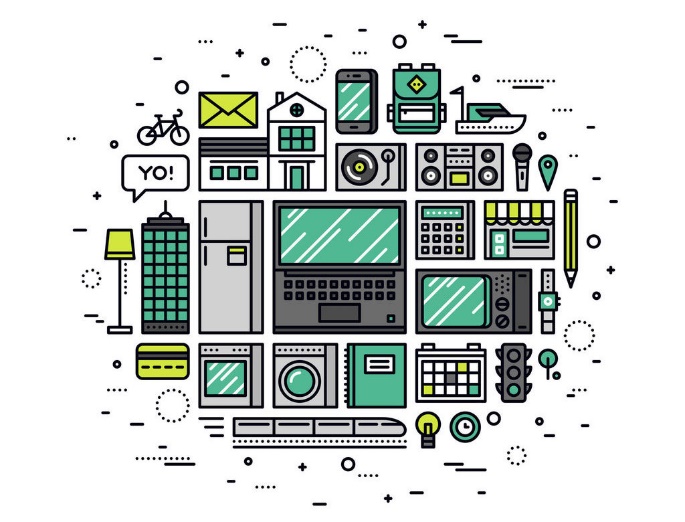 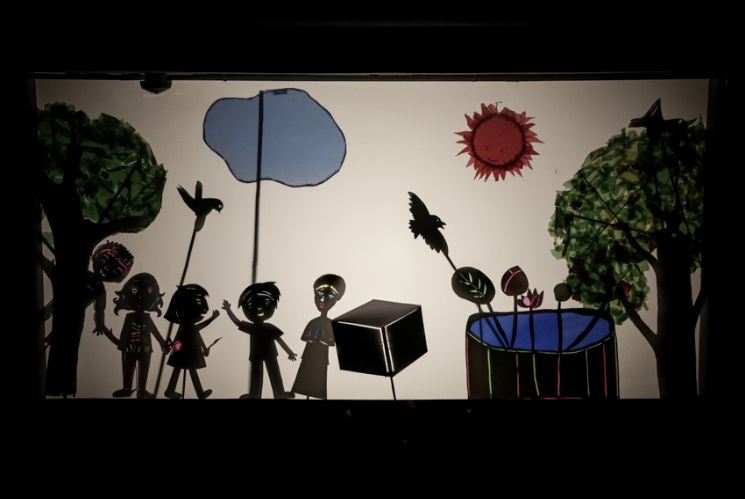 STEAM Telecommunication: Shadow Theater Projectตารางนี้แสดงถึงกระบวนการเรียนรู้ที่ผู้สอนอาจนำไปประยุกต์ใช้และประเมินผลได้ ซึ่งสามารถนำการจัดการเรียนรู้อื่นมามาประยุกต์ใช้ได้ด้วย และผู้สอนอาจหาวิธีปรับกระบวนการเรียนรู้ตามความเหมาะสมของกลุ่มผู้เรียนและสภาพแวดล้อมภายในโรงเรียนเกณฑ์การให้คะแนนนี้ได้กล่าวถึงเพียงมิติเดียวในส่วนของการให้คะแนนทั่วไปตามที่อธิบายข้างต้น นับเป็นวิธีหนึ่งที่แสดงให้เห็นว่าครูผู้สอนสามารถอธิบายและให้คะแนนตามผลงานของผู้เรียน ขอแนะนำว่าครูผู้สอนควรกำหนดระดับของความสำเร็จในมิติอื่นๆ ของเกณฑ์การให้คะแนนด้วยระดับชั้นประถมศึกษาปีที่ 3ระดับชั้นประถมศึกษาปีที่ 3STEAM Projectคำอธิบายกิจกรรมการเรียนรู้การเรียนรู้ที่จะทำให้ผู้เรียนมีการเรียนรู้ได้อย่างต่อเนื่องหรือเรียนรู้ได้ตลอดชีวิตคือ ต้องรู้สึกมีความสุขและสนุกกับการเรียนรู้ สิ่งหนึ่งที่สามารถทำได้ในขณะที่ผู้เรียนเรียนในโรงเรียนก็คือ การที่ให้ผู้เรียนไม่รู้สึกว่ากำลังเรียนอยู่หรือต้องเรียน จำเป็นต้องท่อง ต้องรู้ เพราะต้องเอาไปสอบ แต่ให้เห็นว่าเรื่องที่กำลังเรียนเป็นการเรียนรู้และเรื่องนั้นๆ เป็นส่วนหนึ่งของชีวิตของเขา การเชื่อมโยงจากห้องเรียนโยงไปสู่ชีวิตจริงเป็นสิ่งจำเป็นและสำคัญ หากทำได้แล้วนั้น ทุกสิ่งทุกอย่างที่กำลังเรียนรู้ก็จะอยู่ในความสนใจของผู้เรียนทั้งหมด เพราะมันเกี่ยวกับชีวิตของเขานั่นเอง อย่างกิจกรรมที่จะได้เรียนในเรื่องนี้ก็เป็นเรื่องที่เกี่ยวข้องกับตัวผู้เรียนเช่นกัน กระบวนการเรียนรู้นอกจากจะเน้นเนื้อหาที่ผู้เรียนจะต้องรู้แล้ว ยังจะชี้ให้เห็นความสำคัญของเรื่องนี้ กิจกรรมต่างๆ ก็จะเกี่ยวโยงกับชีวิตของผู้เรียนจริงๆ หากเป็นแบบนี้ การเรียนรู้จะเกิดได้ต่อเนื่อง และจะต่อยอดไปสู่เรื่องอื่นๆ ได้อีกด้วยคำอธิบายกิจกรรมการเรียนรู้การเรียนรู้ที่จะทำให้ผู้เรียนมีการเรียนรู้ได้อย่างต่อเนื่องหรือเรียนรู้ได้ตลอดชีวิตคือ ต้องรู้สึกมีความสุขและสนุกกับการเรียนรู้ สิ่งหนึ่งที่สามารถทำได้ในขณะที่ผู้เรียนเรียนในโรงเรียนก็คือ การที่ให้ผู้เรียนไม่รู้สึกว่ากำลังเรียนอยู่หรือต้องเรียน จำเป็นต้องท่อง ต้องรู้ เพราะต้องเอาไปสอบ แต่ให้เห็นว่าเรื่องที่กำลังเรียนเป็นการเรียนรู้และเรื่องนั้นๆ เป็นส่วนหนึ่งของชีวิตของเขา การเชื่อมโยงจากห้องเรียนโยงไปสู่ชีวิตจริงเป็นสิ่งจำเป็นและสำคัญ หากทำได้แล้วนั้น ทุกสิ่งทุกอย่างที่กำลังเรียนรู้ก็จะอยู่ในความสนใจของผู้เรียนทั้งหมด เพราะมันเกี่ยวกับชีวิตของเขานั่นเอง อย่างกิจกรรมที่จะได้เรียนในเรื่องนี้ก็เป็นเรื่องที่เกี่ยวข้องกับตัวผู้เรียนเช่นกัน กระบวนการเรียนรู้นอกจากจะเน้นเนื้อหาที่ผู้เรียนจะต้องรู้แล้ว ยังจะชี้ให้เห็นความสำคัญของเรื่องนี้ กิจกรรมต่างๆ ก็จะเกี่ยวโยงกับชีวิตของผู้เรียนจริงๆ หากเป็นแบบนี้ การเรียนรู้จะเกิดได้ต่อเนื่อง และจะต่อยอดไปสู่เรื่องอื่นๆ ได้อีกด้วยคำอธิบายกิจกรรมการเรียนรู้การเรียนรู้ที่จะทำให้ผู้เรียนมีการเรียนรู้ได้อย่างต่อเนื่องหรือเรียนรู้ได้ตลอดชีวิตคือ ต้องรู้สึกมีความสุขและสนุกกับการเรียนรู้ สิ่งหนึ่งที่สามารถทำได้ในขณะที่ผู้เรียนเรียนในโรงเรียนก็คือ การที่ให้ผู้เรียนไม่รู้สึกว่ากำลังเรียนอยู่หรือต้องเรียน จำเป็นต้องท่อง ต้องรู้ เพราะต้องเอาไปสอบ แต่ให้เห็นว่าเรื่องที่กำลังเรียนเป็นการเรียนรู้และเรื่องนั้นๆ เป็นส่วนหนึ่งของชีวิตของเขา การเชื่อมโยงจากห้องเรียนโยงไปสู่ชีวิตจริงเป็นสิ่งจำเป็นและสำคัญ หากทำได้แล้วนั้น ทุกสิ่งทุกอย่างที่กำลังเรียนรู้ก็จะอยู่ในความสนใจของผู้เรียนทั้งหมด เพราะมันเกี่ยวกับชีวิตของเขานั่นเอง อย่างกิจกรรมที่จะได้เรียนในเรื่องนี้ก็เป็นเรื่องที่เกี่ยวข้องกับตัวผู้เรียนเช่นกัน กระบวนการเรียนรู้นอกจากจะเน้นเนื้อหาที่ผู้เรียนจะต้องรู้แล้ว ยังจะชี้ให้เห็นความสำคัญของเรื่องนี้ กิจกรรมต่างๆ ก็จะเกี่ยวโยงกับชีวิตของผู้เรียนจริงๆ หากเป็นแบบนี้ การเรียนรู้จะเกิดได้ต่อเนื่อง และจะต่อยอดไปสู่เรื่องอื่นๆ ได้อีกด้วยเวลาเรียนที่แนะนำ10 คาบเรียนโดยประมาณ10 คาบเรียนโดยประมาณทักษะเฉพาะที่พึงมีทักษะทางคณิตศาสตร์เบื้องต้น ทักษะการแก้ปัญหาทางวิทยาศาสตร์ทักษะการออกแบบเชิงวิศวกรรมทักษะการใช้คอมพิวเตอร์และเทคโนโลยีสารสนเทศทักษะทางศิลปะการคิดวิเคราะห์ การคิดสร้างสรรค์ การคิดแก้ปัญหาการทำงานเป็นทีมทักษะทางคณิตศาสตร์เบื้องต้น ทักษะการแก้ปัญหาทางวิทยาศาสตร์ทักษะการออกแบบเชิงวิศวกรรมทักษะการใช้คอมพิวเตอร์และเทคโนโลยีสารสนเทศทักษะทางศิลปะการคิดวิเคราะห์ การคิดสร้างสรรค์ การคิดแก้ปัญหาการทำงานเป็นทีมเนื้อหาที่ใช้ในการประเมินวิชาวิทยาศาสตร์วัสดุรอบตัวตัวกลางของแสงเสียงกับการได้ยินกระบวนการทางวิทยาศาสตร์วิชาเทคโนโลยีการแสดงอัลกอริทึมในการทำงานหรือการแก้ปัญหาอย่างง่ายโดยใช้ภาพ สัญลักษณ์ หรือข้อความ (เช่น การเขียนผังงาน Flowchart  วงจรการบริหารงานคุณภาพ PDCA เป็นต้น)การใช้อินเทอร์เน็ตค้นหาความรู้การใช้โปรแกรมคอมพิวเตอร์เป็นเครื่องมือในการทำงานการใช้โปรแกรมคอมพิวเตอร์ออกแบบกระบวนการคิดและการทำงาน (เช่น การเขียนผังความคิด Mind Mapping  แบบตรวจสอบขั้นตอนดำเนินงาน Check List เป็นต้น)การออกแบบและจัดทำโปสเตอร์ Infographic (เช่น MS PowerPoint, Canva เป็นต้น)การสร้างและใช้งานเสียงประกอบ (Sound Effect)วิชาวิศวกรรมศาสตร์แสง เงา และการมองเห็นการออกแบบและผลิตสื่อสร้างสรรค์การรู้เท่าทันสื่อในยุคดิจิทัลเทคโนโลยีสื่อสารโทรคมนาคมการออกแบบเชิงวิศวกรรมอย่างง่ายระบุปัญหารวบรวมข้อมูลและแนวคิดที่เกี่ยวข้องกับปัญหา ออกแบบวิธีการแก้ปัญหา วางแผนและดำเนินการแก้ปัญหา ทดสอบ ประเมินผล และปรับปรุงผลงาน นำเสนอผลงานวิชาศิลปะ (ทัศนศิลป์)สี รูปร่าง รูปทรง และพื้นผิวการใช้วัสดุอุปกรณ์สร้างสรรค์ชิ้นงานวาดภาพถ่ายทอดความคิดและความรู้สึกการวิจารณ์งานทัศนศิลป์ของตนเองวิชาคณิตศาสตร์จำนวนนับและการดำเนินการเวลาสัดส่วนและอัตราส่วนรูปเรขาคณิตการวัดความยาว ขนาด และพื้นที่เนื้อหาที่ใช้ในการประเมินวิชาวิทยาศาสตร์วัสดุรอบตัวตัวกลางของแสงเสียงกับการได้ยินกระบวนการทางวิทยาศาสตร์วิชาเทคโนโลยีการแสดงอัลกอริทึมในการทำงานหรือการแก้ปัญหาอย่างง่ายโดยใช้ภาพ สัญลักษณ์ หรือข้อความ (เช่น การเขียนผังงาน Flowchart  วงจรการบริหารงานคุณภาพ PDCA เป็นต้น)การใช้อินเทอร์เน็ตค้นหาความรู้การใช้โปรแกรมคอมพิวเตอร์เป็นเครื่องมือในการทำงานการใช้โปรแกรมคอมพิวเตอร์ออกแบบกระบวนการคิดและการทำงาน (เช่น การเขียนผังความคิด Mind Mapping  แบบตรวจสอบขั้นตอนดำเนินงาน Check List เป็นต้น)การออกแบบและจัดทำโปสเตอร์ Infographic (เช่น MS PowerPoint, Canva เป็นต้น)การสร้างและใช้งานเสียงประกอบ (Sound Effect)วิชาวิศวกรรมศาสตร์แสง เงา และการมองเห็นการออกแบบและผลิตสื่อสร้างสรรค์การรู้เท่าทันสื่อในยุคดิจิทัลเทคโนโลยีสื่อสารโทรคมนาคมการออกแบบเชิงวิศวกรรมอย่างง่ายระบุปัญหารวบรวมข้อมูลและแนวคิดที่เกี่ยวข้องกับปัญหา ออกแบบวิธีการแก้ปัญหา วางแผนและดำเนินการแก้ปัญหา ทดสอบ ประเมินผล และปรับปรุงผลงาน นำเสนอผลงานวิชาศิลปะ (ทัศนศิลป์)สี รูปร่าง รูปทรง และพื้นผิวการใช้วัสดุอุปกรณ์สร้างสรรค์ชิ้นงานวาดภาพถ่ายทอดความคิดและความรู้สึกการวิจารณ์งานทัศนศิลป์ของตนเองวิชาคณิตศาสตร์จำนวนนับและการดำเนินการเวลาสัดส่วนและอัตราส่วนรูปเรขาคณิตการวัดความยาว ขนาด และพื้นที่เนื้อหาที่ใช้ในการประเมินวิชาวิทยาศาสตร์วัสดุรอบตัวตัวกลางของแสงเสียงกับการได้ยินกระบวนการทางวิทยาศาสตร์วิชาเทคโนโลยีการแสดงอัลกอริทึมในการทำงานหรือการแก้ปัญหาอย่างง่ายโดยใช้ภาพ สัญลักษณ์ หรือข้อความ (เช่น การเขียนผังงาน Flowchart  วงจรการบริหารงานคุณภาพ PDCA เป็นต้น)การใช้อินเทอร์เน็ตค้นหาความรู้การใช้โปรแกรมคอมพิวเตอร์เป็นเครื่องมือในการทำงานการใช้โปรแกรมคอมพิวเตอร์ออกแบบกระบวนการคิดและการทำงาน (เช่น การเขียนผังความคิด Mind Mapping  แบบตรวจสอบขั้นตอนดำเนินงาน Check List เป็นต้น)การออกแบบและจัดทำโปสเตอร์ Infographic (เช่น MS PowerPoint, Canva เป็นต้น)การสร้างและใช้งานเสียงประกอบ (Sound Effect)วิชาวิศวกรรมศาสตร์แสง เงา และการมองเห็นการออกแบบและผลิตสื่อสร้างสรรค์การรู้เท่าทันสื่อในยุคดิจิทัลเทคโนโลยีสื่อสารโทรคมนาคมการออกแบบเชิงวิศวกรรมอย่างง่ายระบุปัญหารวบรวมข้อมูลและแนวคิดที่เกี่ยวข้องกับปัญหา ออกแบบวิธีการแก้ปัญหา วางแผนและดำเนินการแก้ปัญหา ทดสอบ ประเมินผล และปรับปรุงผลงาน นำเสนอผลงานวิชาศิลปะ (ทัศนศิลป์)สี รูปร่าง รูปทรง และพื้นผิวการใช้วัสดุอุปกรณ์สร้างสรรค์ชิ้นงานวาดภาพถ่ายทอดความคิดและความรู้สึกการวิจารณ์งานทัศนศิลป์ของตนเองวิชาคณิตศาสตร์จำนวนนับและการดำเนินการเวลาสัดส่วนและอัตราส่วนรูปเรขาคณิตการวัดความยาว ขนาด และพื้นที่จุดประสงค์การเรียนรู้ด้านความรู้เข้าใจและอธิบายชนิด คุณสมบัติ และประโยชน์ของวัสดุเข้าใจและอธิบายการเกิดเสียง การเคลื่อนที่ของเสียง การเกิดเสียงสูง เสียงต่ำ เสียงดัง เสียงเบา และอันตรายที่เกิดขึ้นเมื่อฟังเสียงดังมากเกินไปและแนวทางป้องกันเข้าใจและอธิบายวิธีการและขั้นตอนที่ใช้ดำเนินการค้นคว้าหาความรู้ทางวิทยาศาสตร์เข้าใจถึงความหลากหลายของการแสดงจำนวนและการใช้จำนวนในชีวิตจริงเข้าใจถึงผลที่เกิดขึ้นจากการดำเนินการของจำนวนและความสัมพันธ์ระหว่างการดำเนินการต่างๆ และสามารถใช้การดำเนินการในการแก้ปัญหาเข้าใจพื้นฐานเกี่ยวกับการอ่าน เขียน และความสัมพันธ์ของหน่วยเวลาเข้าใจพื้นฐานเกี่ยวกับการวัดความยาว คาดคะเนขนาดและพื้นที่ และแก้ปัญหาเกี่ยวกับการวัดเข้าใจและอธิบายรูปเรขาคณิตสองมิติและสามมิติเข้าใจและอธิบายลักษณะรูปร่าง รูปทรง สี และพื้นผิวเข้าใจถึงเหตุผลและวิธีการในการสร้างงานทัศนศิลป์ โดยเน้นถึงเทคนิค และวัสดุ อุปกรณ์เข้าใจถึงการวาดภาพถ่ายทอดความคิด ความรู้สึก โดยใช้เส้น รูปร่าง รูปทรง สี และพื้นผิวอธิบายถึงสิ่งที่ชื่นชอบและสิ่งที่ควรปรับปรุงในงานทัศนศิลป์ของตนเองเข้าใจถึงเทคโนโลยีที่นำมาใช้ในออกแบบและการทำงานต่างๆด้านทักษะ/กระบวนการใช้ความรู้ ทักษะ และกระบวนการทางคณิตศาสตร์ในการแก้ปัญหาในสถานการณ์ต่างๆ ได้อย่างเหมาะสมใช้ความรู้ ทักษะ และกระบวนการทางวิทยาศาสตร์ในการแก้ปัญหาในสถานการณ์ต่างๆ ได้อย่างเหมาะสมใช้ความรู้ ทักษะ และกระบวนการออกแบบเชิงวิศวกรรมในการแก้ปัญหาสถานการณ์ต่างๆ ได้อย่างเหมาะสมให้เหตุผลประกอบการตัดสินใจและสรุปผลได้อย่างเหมาะสมใช้ภาษาและสัญลักษณ์ทางคณิตศาสตร์ในการสื่อสาร สื่อความหมาย และการนำเสนอได้อย่างถูกต้องเชื่อมโยงความรู้ต่างๆ ในคณิตศาสตร์กับศาสตร์อื่นๆมีความคิดริเริ่มสร้างสรรค์ในการแก้ปัญหาและสร้างสรรค์ผลงานใช้เทคโนโลยีมาเป็นเครื่องมือแก้ปัญหาในสถานการณ์ต่างๆ ได้อย่างเหมาะสมมีทักษะในการทำงานเป็นทีมมีทักษะการคิดด้านคุณลักษณะมีความรับผิดชอบมีความสนใจใฝ่เรียนรู้มีความรอบคอบมีระเบียบวินัยมีการทำงานอย่างเป็นระบบตระหนักในคุณค่าของวิชา STEAM (วิทยาศาสตร์ เทคโนโลยี วิศวกรรมศาสตร์ ศิลปะ คณิตศาสตร์)มีเจตคติที่ดีต่อวิชา STEAM (วิทยาศาสตร์ เทคโนโลยี วิศวกรรมศาสตร์ ศิลปะ คณิตศาสตร์)ด้านความรู้เข้าใจและอธิบายชนิด คุณสมบัติ และประโยชน์ของวัสดุเข้าใจและอธิบายการเกิดเสียง การเคลื่อนที่ของเสียง การเกิดเสียงสูง เสียงต่ำ เสียงดัง เสียงเบา และอันตรายที่เกิดขึ้นเมื่อฟังเสียงดังมากเกินไปและแนวทางป้องกันเข้าใจและอธิบายวิธีการและขั้นตอนที่ใช้ดำเนินการค้นคว้าหาความรู้ทางวิทยาศาสตร์เข้าใจถึงความหลากหลายของการแสดงจำนวนและการใช้จำนวนในชีวิตจริงเข้าใจถึงผลที่เกิดขึ้นจากการดำเนินการของจำนวนและความสัมพันธ์ระหว่างการดำเนินการต่างๆ และสามารถใช้การดำเนินการในการแก้ปัญหาเข้าใจพื้นฐานเกี่ยวกับการอ่าน เขียน และความสัมพันธ์ของหน่วยเวลาเข้าใจพื้นฐานเกี่ยวกับการวัดความยาว คาดคะเนขนาดและพื้นที่ และแก้ปัญหาเกี่ยวกับการวัดเข้าใจและอธิบายรูปเรขาคณิตสองมิติและสามมิติเข้าใจและอธิบายลักษณะรูปร่าง รูปทรง สี และพื้นผิวเข้าใจถึงเหตุผลและวิธีการในการสร้างงานทัศนศิลป์ โดยเน้นถึงเทคนิค และวัสดุ อุปกรณ์เข้าใจถึงการวาดภาพถ่ายทอดความคิด ความรู้สึก โดยใช้เส้น รูปร่าง รูปทรง สี และพื้นผิวอธิบายถึงสิ่งที่ชื่นชอบและสิ่งที่ควรปรับปรุงในงานทัศนศิลป์ของตนเองเข้าใจถึงเทคโนโลยีที่นำมาใช้ในออกแบบและการทำงานต่างๆด้านทักษะ/กระบวนการใช้ความรู้ ทักษะ และกระบวนการทางคณิตศาสตร์ในการแก้ปัญหาในสถานการณ์ต่างๆ ได้อย่างเหมาะสมใช้ความรู้ ทักษะ และกระบวนการทางวิทยาศาสตร์ในการแก้ปัญหาในสถานการณ์ต่างๆ ได้อย่างเหมาะสมใช้ความรู้ ทักษะ และกระบวนการออกแบบเชิงวิศวกรรมในการแก้ปัญหาสถานการณ์ต่างๆ ได้อย่างเหมาะสมให้เหตุผลประกอบการตัดสินใจและสรุปผลได้อย่างเหมาะสมใช้ภาษาและสัญลักษณ์ทางคณิตศาสตร์ในการสื่อสาร สื่อความหมาย และการนำเสนอได้อย่างถูกต้องเชื่อมโยงความรู้ต่างๆ ในคณิตศาสตร์กับศาสตร์อื่นๆมีความคิดริเริ่มสร้างสรรค์ในการแก้ปัญหาและสร้างสรรค์ผลงานใช้เทคโนโลยีมาเป็นเครื่องมือแก้ปัญหาในสถานการณ์ต่างๆ ได้อย่างเหมาะสมมีทักษะในการทำงานเป็นทีมมีทักษะการคิดด้านคุณลักษณะมีความรับผิดชอบมีความสนใจใฝ่เรียนรู้มีความรอบคอบมีระเบียบวินัยมีการทำงานอย่างเป็นระบบตระหนักในคุณค่าของวิชา STEAM (วิทยาศาสตร์ เทคโนโลยี วิศวกรรมศาสตร์ ศิลปะ คณิตศาสตร์)มีเจตคติที่ดีต่อวิชา STEAM (วิทยาศาสตร์ เทคโนโลยี วิศวกรรมศาสตร์ ศิลปะ คณิตศาสตร์)เกณฑ์การประเมินคุณภาพของแนวคิดจากการคิดสะท้อนกลับและการอภิปรายกระบวนการคิดจากการถามคำถามและการให้เหตุผลในการตอบความคิดเห็นร่วมและความคิดเห็นเดิมที่สะท้อนให้เห็นจากผลงานในห้องเรียนการคิดวิเคราะห์โจทย์อย่างมีเหตุผลเป็นขั้นเป็นตอนการคิดสร้างสรรค์ผลงานจากการคิดคำถามและกิจกรรมการเรียนรู้คุณภาพของแนวคิดจากการคิดสะท้อนกลับและการอภิปรายกระบวนการคิดจากการถามคำถามและการให้เหตุผลในการตอบความคิดเห็นร่วมและความคิดเห็นเดิมที่สะท้อนให้เห็นจากผลงานในห้องเรียนการคิดวิเคราะห์โจทย์อย่างมีเหตุผลเป็นขั้นเป็นตอนการคิดสร้างสรรค์ผลงานจากการคิดคำถามและกิจกรรมการเรียนรู้ความเชื่อมโยงต่อหลักสูตรใช้ภาษาและสัญลักษณ์ทางคณิตศาสตร์ในการสื่อสาร สื่อความหมายและการนำเสนอได้อย่างชัดเจนใช้วิธีการที่หลากหลายในการแก้ไขปัญหาใช้ความรู้ ทักษะและกระบวนการทางคณิตศาสตร์ได้อย่างเหมาะสม ใช้เทคโนโลยีในการแก้ปัญหาได้อย่างเหมาะสม ให้เหตุผลประกอบการตัดสินใจและสรุปผลได้อย่างเหมาะสมสามารถเรียนรู้และเข้าใจในการตั้งคำถาม รวมทั้งการสืบค้นทางกระบวนการทางวิทยาศาสตร์สามารถกำหนดเรื่องที่สนใจศึกษาค้นคว้าและแนวทางการศึกษาที่ถูกต้องตามหลักการทางวิทยาศาสตร์สามารถตั้งสมมติฐานที่ดีในการตั้งคำถาม เพื่อการทดลองและตรวจสอบสมมุติฐานรู้จักตัวแปรต่างๆ ที่เกี่ยวข้องกับการทดลองเข้าใจการสร้างแบบจำลองหรือรูปแบบเพื่ออธิบายผลหรือแสดงผลการทดลองสามารถนำแนวคิดและกระบวนการทางวิทยาศาสตร์ไปประยุกต์ใช้มีความคิดริเริ่มสร้างสรรค์  มีความสามารถในการอธิบาย ชี้แจง แปลความ ตีความ การประยุกต์ดัดแปลงและนำไปใช้ มีมุมมองที่หลากหลาย ให้ความสำคัญและใส่ใจในความรู้สึกของผู้อื่น รู้จักตนเองมีความสามารถในการสื่อสาร การคิด การแก้ปัญหา การใช้ทักษะชีวิตและการใช้เทคโนโลยีใช้ภาษาและสัญลักษณ์ทางคณิตศาสตร์ในการสื่อสาร สื่อความหมายและการนำเสนอได้อย่างชัดเจนใช้วิธีการที่หลากหลายในการแก้ไขปัญหาใช้ความรู้ ทักษะและกระบวนการทางคณิตศาสตร์ได้อย่างเหมาะสม ใช้เทคโนโลยีในการแก้ปัญหาได้อย่างเหมาะสม ให้เหตุผลประกอบการตัดสินใจและสรุปผลได้อย่างเหมาะสมสามารถเรียนรู้และเข้าใจในการตั้งคำถาม รวมทั้งการสืบค้นทางกระบวนการทางวิทยาศาสตร์สามารถกำหนดเรื่องที่สนใจศึกษาค้นคว้าและแนวทางการศึกษาที่ถูกต้องตามหลักการทางวิทยาศาสตร์สามารถตั้งสมมติฐานที่ดีในการตั้งคำถาม เพื่อการทดลองและตรวจสอบสมมุติฐานรู้จักตัวแปรต่างๆ ที่เกี่ยวข้องกับการทดลองเข้าใจการสร้างแบบจำลองหรือรูปแบบเพื่ออธิบายผลหรือแสดงผลการทดลองสามารถนำแนวคิดและกระบวนการทางวิทยาศาสตร์ไปประยุกต์ใช้มีความคิดริเริ่มสร้างสรรค์  มีความสามารถในการอธิบาย ชี้แจง แปลความ ตีความ การประยุกต์ดัดแปลงและนำไปใช้ มีมุมมองที่หลากหลาย ให้ความสำคัญและใส่ใจในความรู้สึกของผู้อื่น รู้จักตนเองมีความสามารถในการสื่อสาร การคิด การแก้ปัญหา การใช้ทักษะชีวิตและการใช้เทคโนโลยีความเชื่อมโยงต่อวิชาอื่นๆ ที่เกี่ยวข้องกันศักยภาพการสร้างผลงาน และนำเสนอด้วยเทคโนโลยีหรือ Application เชื่อมโยงกับการทำงานด้านศิลปะ การออกแบบและการคิดสร้างสรรค์เชื่อมโยงการอ่าน วิเคราะห์ ตีความ ด้วยศาสตร์ของวิชาภาษาไทยเชื่อมโยงกับเรื่องภาษากับการสื่อสารของมนุษย์เชื่อมโยงกับเรื่องวิวัฒนาการและเทคโนโลยีการสื่อสารโทรคมนาคมเชื่อมโยงกับเรื่องจิตวิทยาการสื่อสารเชื่อมโยงกับเรื่องสื่อในยุคดิจิทัลเชื่อมโยงกับเรื่องเทคโนโลยีอินเตอร์เน็ตที่เชื่อมต่อกับอุปกรณ์และเครื่องมือต่างๆ (Internet of Things; IoT)เชื่อมโยงกับเรื่องเทคโนโลยี Blockchainเชื่อมโยงกับเรื่องแสงเลเซอร์กับการใช้ประโยชน์ต่างๆศักยภาพการใช้ภาษาในการนำเสนอผลงาน หรือการนำเสนอด้วยภาษาต่างประเทศศักยภาพการสร้างผลงาน และนำเสนอด้วยเทคโนโลยีหรือ Application เชื่อมโยงกับการทำงานด้านศิลปะ การออกแบบและการคิดสร้างสรรค์เชื่อมโยงการอ่าน วิเคราะห์ ตีความ ด้วยศาสตร์ของวิชาภาษาไทยเชื่อมโยงกับเรื่องภาษากับการสื่อสารของมนุษย์เชื่อมโยงกับเรื่องวิวัฒนาการและเทคโนโลยีการสื่อสารโทรคมนาคมเชื่อมโยงกับเรื่องจิตวิทยาการสื่อสารเชื่อมโยงกับเรื่องสื่อในยุคดิจิทัลเชื่อมโยงกับเรื่องเทคโนโลยีอินเตอร์เน็ตที่เชื่อมต่อกับอุปกรณ์และเครื่องมือต่างๆ (Internet of Things; IoT)เชื่อมโยงกับเรื่องเทคโนโลยี Blockchainเชื่อมโยงกับเรื่องแสงเลเซอร์กับการใช้ประโยชน์ต่างๆศักยภาพการใช้ภาษาในการนำเสนอผลงาน หรือการนำเสนอด้วยภาษาต่างประเทศเว็บไซต์และสื่อสิ่งพิมพ์อื่น ๆตัวอย่าง การเรียนรู้เรื่องแสงและเสียงhttps://www.youtube.com/watch?v=DTHoGKMXwLMhttps://www.youtube.com/watch?v=pJZm72OAT1Ehttps://www.youtube.com/watch?v=B88sV2J86Ykตัวอย่าง การเรียนรู้เรื่องการสื่อสารhttps://www.youtube.com/watch?v=m-G4vUz6L0Iตัวอย่าง การสร้าง Story Boardhttp://celt.li.kmutt.ac.th/wp/index.php/2016/06/24/story-board/ตัวอย่าง การสร้างเสียงประกอบ (Sound Effect)https://www.shutterstock.com/th/blog/create-foley-40-free-sound-effects/ตัวอย่าง ‘หุ่นเงา’ สื่อสารสร้างสรรค์http://www.komchadluek.net/news/lifestyle/183889https://www.youtube.com/watch?v=YPGk4EYkz80https://www.youtube.com/watch?v=eBwLs2lyWgUhttps://www.youtube.com/watch?v=Xus72VuFLa4ตัวอย่าง การเรียนรู้เรื่องแสงและเสียงhttps://www.youtube.com/watch?v=DTHoGKMXwLMhttps://www.youtube.com/watch?v=pJZm72OAT1Ehttps://www.youtube.com/watch?v=B88sV2J86Ykตัวอย่าง การเรียนรู้เรื่องการสื่อสารhttps://www.youtube.com/watch?v=m-G4vUz6L0Iตัวอย่าง การสร้าง Story Boardhttp://celt.li.kmutt.ac.th/wp/index.php/2016/06/24/story-board/ตัวอย่าง การสร้างเสียงประกอบ (Sound Effect)https://www.shutterstock.com/th/blog/create-foley-40-free-sound-effects/ตัวอย่าง ‘หุ่นเงา’ สื่อสารสร้างสรรค์http://www.komchadluek.net/news/lifestyle/183889https://www.youtube.com/watch?v=YPGk4EYkz80https://www.youtube.com/watch?v=eBwLs2lyWgUhttps://www.youtube.com/watch?v=Xus72VuFLa4ตัวอย่าง การเรียนรู้เรื่องแสงและเสียงhttps://www.youtube.com/watch?v=DTHoGKMXwLMhttps://www.youtube.com/watch?v=pJZm72OAT1Ehttps://www.youtube.com/watch?v=B88sV2J86Ykตัวอย่าง การเรียนรู้เรื่องการสื่อสารhttps://www.youtube.com/watch?v=m-G4vUz6L0Iตัวอย่าง การสร้าง Story Boardhttp://celt.li.kmutt.ac.th/wp/index.php/2016/06/24/story-board/ตัวอย่าง การสร้างเสียงประกอบ (Sound Effect)https://www.shutterstock.com/th/blog/create-foley-40-free-sound-effects/ตัวอย่าง ‘หุ่นเงา’ สื่อสารสร้างสรรค์http://www.komchadluek.net/news/lifestyle/183889https://www.youtube.com/watch?v=YPGk4EYkz80https://www.youtube.com/watch?v=eBwLs2lyWgUhttps://www.youtube.com/watch?v=Xus72VuFLa4เครื่องมือและอุปกรณ์การเรียนรู้เครื่องมือและอุปกรณ์การเรียนรู้เครื่องโปรเจคเตอร์/ TVเครื่องคอมพิวเตอร์ และอินเทอร์เน็ตไวท์บอร์ด และปากกาไวท์บอร์ดกระดาษ A4กระดาษปรู๊ฟกระดาษ Post-itปากกาหมึกสี/สีชอล์ค/สีไม้เครื่องโปรเจคเตอร์/ TVเครื่องคอมพิวเตอร์ และอินเทอร์เน็ตไวท์บอร์ด และปากกาไวท์บอร์ดกระดาษ A4กระดาษปรู๊ฟกระดาษ Post-itปากกาหมึกสี/สีชอล์ค/สีไม้เครื่องโปรเจคเตอร์/ TVเครื่องคอมพิวเตอร์ และอินเทอร์เน็ตไวท์บอร์ด และปากกาไวท์บอร์ดกระดาษ A4กระดาษปรู๊ฟกระดาษ Post-itปากกาหมึกสี/สีชอล์ค/สีไม้ขั้นที่ระยะเวลาบทบาทของผู้สอนและผู้เรียนโอกาสหรือสิ่งที่นำมาใช้ประเมินผล1ชั่วโมงที่1 - 2Kick off (เกมใบ้คำจากท่าทาง)ผู้สอนชวนผู้เรียนเล่นเกมใบ้คำจากท่าทาง โดยมีวิธีการเล่นดังนี้ให้ผู้เรียนแบ่งกลุ่มและจัดเป็นแถวตอนลึก กลุ่มละเท่าๆ กัน โดยแต่ละแถวมีระยะห่างประมาณ 2 ช่วงแขนให้ผู้เรียนแต่ละกลุ่มหันหน้าไปทางหางแถว ส่วนผู้เรียนหัวแถวจะรับกระดาษคำที่จะต้องใบ้คำเป็นท่าทาง โดยกำหนดเวลาให้คิดท่าทาง 1 นาที  แล้วส่งกระดาษข้อความคืนผู้สอนเริ่มเล่นเกม โดยผู้เรียนหัวแถวของแต่ละแถวสะกิดให้ผู้เรียนคนถัดไปหันหน้ามาเพื่อส่งต่อท่าทางให้ผู้เรียนคนที่ 2 รับรู้ จากนั้นผู้เรียนคนที่ 2 ก็จะสะกิดผู้เรียนคนต่อไปให้หันมาทำท่าทางตามที่ต้องการจะสื่อสาร ทำเช่นนี้ไปจนถึงผู้เรียนคนสุดท้ายของแต่ละแถวผู้เรียนคนสุดท้ายของแต่ละแถววิ่งออกมาที่หน้าแถว พร้อมทั้งพูดชื่อคำใบที่สื่อสารจากท่าทางที่ได้รับมาผู้สอนชวนผู้เรียนคิดถึง การสื่อสารในปัจจุบันยุคดิจิทัลว่ามีอะไรบ้างและใช้เครื่องมือหรืออุปกรณ์อะไรในการสื่อสาร ?  แล้วให้ผู้เรียนคิดย้อนกลับไปถึงอดีตว่า คนสมัยก่อนเค้าสื่อสารกันอย่างไร ?ให้ผู้เรียนแต่ละกลุ่มร่วมกันระดมความคิดและอภิปรายแสดงความคิดเห็นถึง ความสำคัญของการสื่อสาร ?  องค์ประกอบที่สำคัญมีอะไรบ้าง ?  และ การสื่อสารที่ดีควรเป็นอย่างไร ?  จากนั้นให้ผู้เรียนวางแผนและเล่นเกมใบ้คำจากท่าทางอีกสักครั้ง แล้วให้ผู้เรียนสรุปการเรียนรู้ที่ได้เป็น Mind Mapping ลงบนกระดาษปรู๊ฟ จากนั้นให้ผู้เรียนแต่ละกลุ่มนำผลงานไปแปะที่ผนังห้อง แล้วเดินวนดูและอ่านผลงานของเพื่อนกลุ่มอื่นๆ จนครบทุกกลุ่มการแลกเปลี่ยนเรียนรู้ร่วมกันกระบวนการคิดจากการถามคำถามและการให้เหตุผลในการตอบการตอบคำถามอย่างมีเหตุผล/วิธีคิดในการได้มาซึ่งคำตอบความกล้าแสดงความคิดเห็นของตนเองอย่างมีเหตุผล และเปิดใจรับฟังความคิดเห็นของผู้อื่นคุณภาพของแนวคิดจากการคิดสะท้อนกลับและการอภิปรายขั้นที่ระยะเวลาบทบาทของผู้สอนและผู้เรียนโอกาสหรือสิ่งที่นำมาใช้ประเมินผลผู้สอนและผู้เรียนร่วมกันสรุปการเรียนรู้ที่ได้จากการทำกิจกรรม ซึ่งผู้สอนอาจเกริ่นให้ความรู้เบื้องต้นกับผู้เรียนเกี่ยวกับการสื่อสารว่าเป็นกระบวนการสำหรับแลกเปลี่ยนสาร รูปแบบอย่างง่ายของสารคือ จะต้องส่งจากผู้ส่งสารหรืออุปกรณ์เข้ารหัส ไปยังผู้รับสารหรืออุปกรณ์ถอดรหัส อาจอยู่ในรูปแบบของท่าทางสัญลักษณ์ อยู่ในรูปแบบของภาษาการสื่อสารเกิดจากความต้องการที่มนุษย์จะส่งข้อมูลหากัน การศึกษาเกี่ยวกับการสื่อสารอาจจำแนกได้หลายหมวดหมู่  เช่น การสื่อสารของสัตว์ การสื่อสารระหว่างบุคคล การสื่อสารภายในบุคคล เป็นต้นผู้สอนให้ผู้เรียนช่วยกันคิดเกี่ยวกับสิ่งที่อยากจะเรียนและอยากจะให้มีในโครงงานนี้ ตลอดระยะเวลาประมาณ 8 ชั่วโมง ว่า อยากจะเรียนรู้อะไรบ้างเกี่ยวกับ การสื่อสารโทรคมนาคม: ‘หุ่นเงา’ สื่อสารสร้างสรรค์ (Telecommunication: Shadow Theater)  โดยให้ผู้เรียนช่วยกันคิด ช่วยกันเลือก และผู้สอนจะเป็นคนที่หลักสูตรของระดับชั้นประกอบด้วยเรื่องต่อไปนี้ต้องเรียนรู้เรื่องอะไรบ้าง ?ต้องเรียนรู้วิชาอะไรบ้าง ?ต้องมีพื้นฐานการเรียนรู้อะไรมาก่อนบ้าง ?ผู้สอนให้ผู้เรียนช่วยกันเขียนความคิดเห็นลงใน Mind Mapping เช่นกิจกรรมที่อยากให้มีในโครงงานวิทยากรที่อยากเชิญมาให้ความรู้หรือมาทำ Workshop ในโครงงานผลงานที่อยากจะทำตอนท้ายโครงงานแนวทางการนำเสนอผลงานหรือการจัดนิทรรศการตอนปิดโครงงาน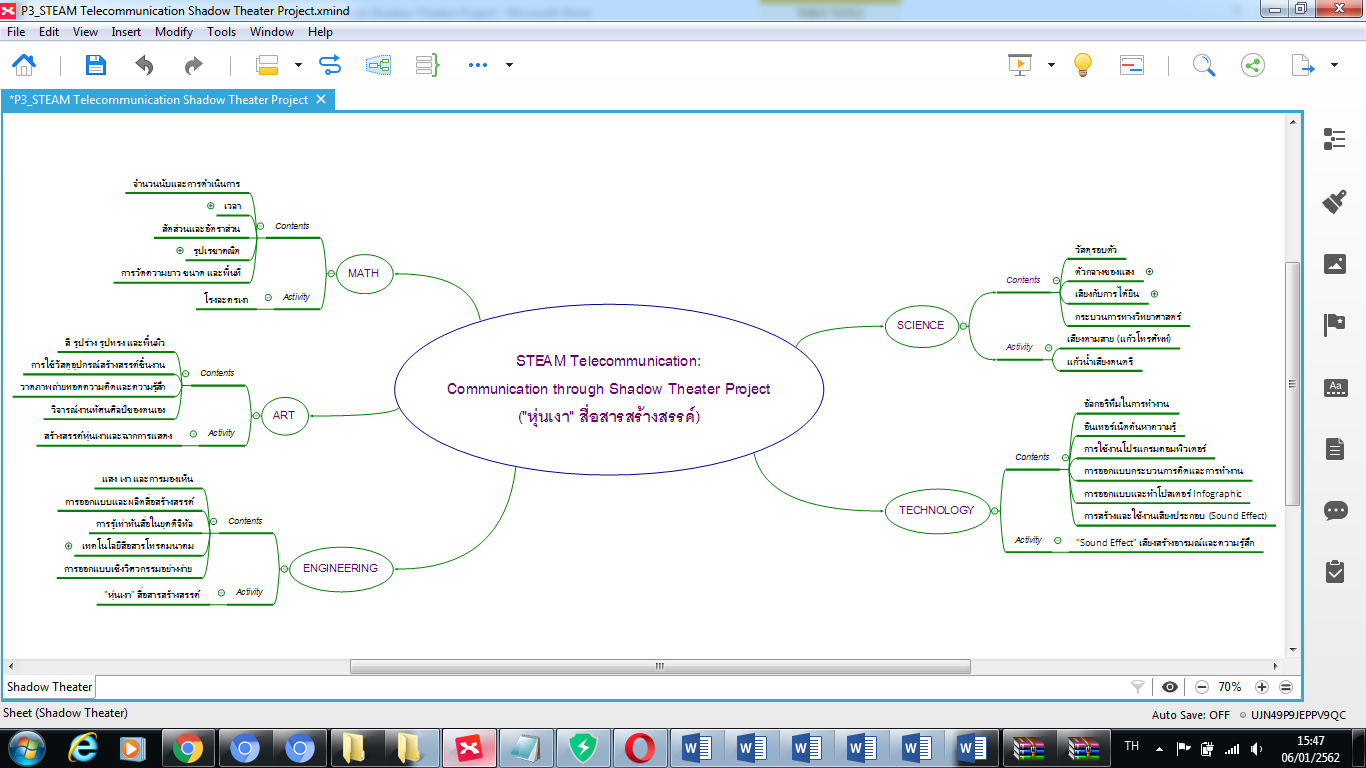 ขั้นที่ระยะเวลาบทบาทของผู้สอนและผู้เรียนโอกาสหรือสิ่งที่นำมาใช้ประเมินผลแล้วนำ Mind Mapping โครงงานนี้แปะไว้ที่ผนังห้อง เพื่อให้ผู้เรียนได้เห็นบ่อยๆ ซึ่งเป็นการทบทวนหรือตรวจสอบตนเองและกลุ่มตลอดการเรียนรู้ในโครงงานนี้2ชั่วโมงที่3 - 4วิชา วิทยาศาสตร์ผู้สอนให้ผู้เรียนได้เรียนรู้เรื่องพื้นฐานที่จำเป็นต่อการทำโครงงาน ซึ่งอาจจะสอดแทรกหัวข้อความรู้ในขณะทำกิจกรรมต่างๆ ได้ เช่นวัสดุรอบตัวเสียงกับการได้ยินกระบวนการทางวิทยาศาสตร์กิจกรรม: เสียงตามสาย (แก้วโทรศัพท์)ผู้สอนชวนผู้เรียนคิดถึง วิธีการสื่อสารในชีวิตประจำวันมีอะไรบ้าง ? เช่น พูดคุย ตะโกนเรียก สัญญาณมือ ส่งจดหมาย LINE Facebook โทรศัพท์ ฯลฯผู้สอนให้ผู้เรียนแบ่งกลุ่ม แจกวัสดุอุปกรณ์สำหรับทำเครื่องมือสื่อสารเสียงตามสายดังนี้แก้วกระดาษทั่วไปที่มีขนาดเล็กและใหญ่ แก้วกระดาษทรงกรวย และแก้วน้ำพลาสติกเชือกไหมพรมเข็มหรือตะปูขนาดเล็กกรรไกรดินน้ำมันหลอดพลาสติกผู้สอนให้ผู้เรียนแต่ละกลุ่มระดมความคิดและช่วยกันออกแบบเครื่องมือสื่อสาร “เสียงตามสาย” จากวัสดุอุปกรณ์ที่แจกให้ โดยให้ผู้เรียนแต่ละกลุ่มวาดภาพแล้วนำเสนอแนวคิดการเลือกใช้วัสดุและวิธีการสร้างเครื่องมือสื่อสารนี้ ให้เพื่อนๆ กลุ่มอื่นรับฟังการคิด ออกแบบ และสร้างสรรค์ผลงานการวางแผนและลงมือปฏิบัติงานตาม กระบวนการทางวิทยาศาสตร์หรือการออกแบบเชิงวิศวกรรมการทำงานอย่างเป็นขั้นเป็นตอนกระบวนการคิดจากการถามคำถามและการให้เหตุผลในการตอบการตอบคำถามอย่างมีเหตุผล/วิธีคิดในการได้มาซึ่งคำตอบความกล้าแสดงความคิดเห็นของตนเองอย่างมีเหตุผล และเปิดใจรับฟังความคิดเห็นของผู้อื่นการแลกเปลี่ยนเรียนรู้ร่วมกันคุณภาพของแนวคิดจากการคิดสะท้อนกลับและการอภิปรายขั้นที่ระยะเวลาบทบาทของผู้สอนและผู้เรียนโอกาสหรือสิ่งที่นำมาใช้ประเมินผลให้ผู้เรียนแต่ละกลุ่มลงมือสร้างเครื่องมือสื่อสาร “เสียงตามสาย” ตามที่ออกแบบไว้ เมื่อเสร็จแล้วให้ทดลองใช้งาน บันทึกผลที่ได้ จากนั้นให้แต่ละกลุ่มช่วยกันวิเคราะห์ผลและระดมความคิดเพื่อหาวิธีการปรับปรุงพัฒนาผลงานให้ได้ผลลัพธ์ของเสียงที่มีความชัดเจนและมีการสื่อสารได้ระยะทางไกลที่สุดเท่าจะทำได้เมื่อผู้เรียนทุกกลุ่มพัฒนาเครื่องมือสื่อสาร “เสียงตามสาย” เรียบร้อยแล้ว ผู้สอนให้ผู้เรียนแต่ละกลุ่มส่งตัวแทนมาทดสอบการใช้งานให้เพื่อนกลุ่มอื่นๆ ได้สังเกตลักษณะชิ้นงาน การใช้งาน และผลลัพธ์ที่ได้ วนกันกันทีละกลุ่ม จนครบทุกกลุ่ม โดยการทดสอบจะมีตัวแทนกลุ่ม 2 คน คือผู้ส่งสารและผู้รับสาร (ผู้รับสารควรอยู่ใกล้กระดานเพื่อวาดภาพตามสารที่ได้รับ)  ซึ่งมีขั้นตอนการทดสอบดังนี้ให้ผู้ส่งสารเขียนคำที่จะสื่อสารลงบนกระดาษ A4ผู้ส่งสารนำสารที่เขียนไว้มาพูดผ่านเครื่องมือสื่อสาร “เสียงตามสาย” ให้ผู้รับสารได้ยินให้ผู้รับสารวาดภาพตามสารที่ได้ยิน แล้วเพื่อนๆ ร่วมกันสังเกตภาพและตอบว่าคืออะไรผู้ส่งสารและผู้รับสารเฉลยคำตอบให้เพื่อนๆ ฟังว่าสื่อสารเข้าใจตรงกันหรือไม่ อย่างไรให้ผู้เรียนแต่ละกลุ่มร่วมกันระดมความคิดและอภิปรายแสดงความคิดเห็นว่า เสียงเกิดจากอะไร ? และ เสียงเคลื่อนที่ได้อย่างไร ?  แล้วให้แต่ละกลุ่มสรุปการเรียนรู้ที่ได้จากการทำกิจกรรมและสรุปผลการอภิปรายลงบนกระดาษปรู๊ฟ จากนั้นให้ผู้เรียนนำผลงานไปแปะที่ผนังห้อง แล้วเดิน ดู อ่าน คิด และวิเคราะห์ผลลัพธ์การเรียนรู้ของเพื่อนกลุ่มอื่นๆ จนครบทุกกลุ่ม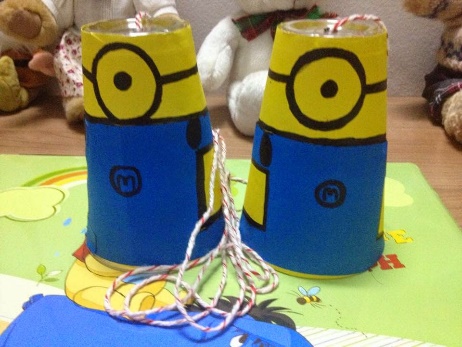 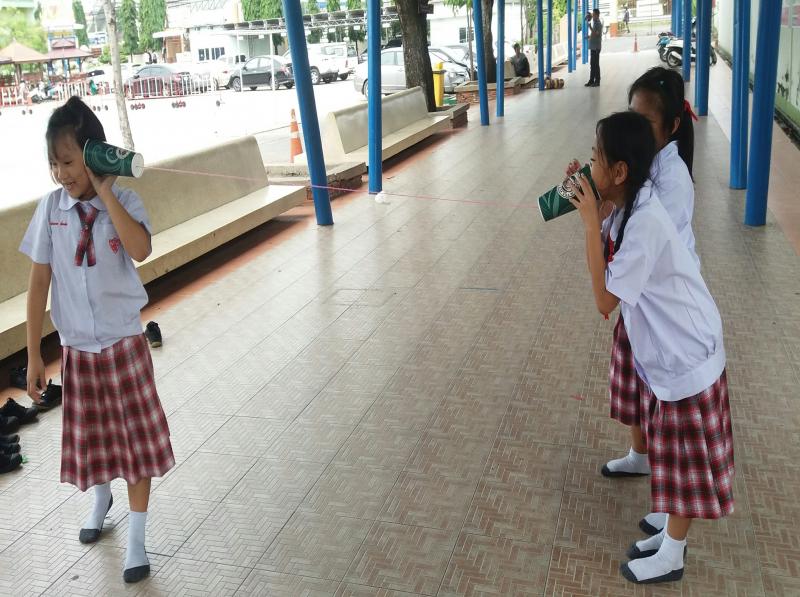 ขั้นที่ระยะเวลาบทบาทของผู้สอนและผู้เรียนโอกาสหรือสิ่งที่นำมาใช้ประเมินผลกิจกรรม: แก้วน้ำเสียงดนตรีผู้สอนให้ผู้เรียนแลกเปลี่ยนประสบการณ์เกี่ยวกับเสียงในธรรมชาติที่เคยได้ยิน โดยให้ผู้เรียนส่งเสียงให้เพื่อนๆ ร่วมกันฟัง และทายว่าเป็นเสียงอะไรผู้สอนชวนผู้เรียนคิดว่า ผู้ชายกับผู้หญิงมีโทนเสียงแตกต่างกันอย่างไร ? และ ทำไมคนกับสัตว์จึงมีเสียงหรือช่วงความถี่เสียงที่แตกต่างกัน ?  จากนั้นให้ผู้เรียนส่งเสียงต่ำหรือเสียงทุ้มมากๆ ด้วยเสียง ‘อู’ เสียงสูงหรือเสียงแหลมมากๆ ด้วยเสียง ‘อา’ และขณะที่เปล่งเสียงทั้งสองเสียงให้ผู้เรียนสัมผัสที่คอหรือลูกกระเดือกว่าการสั่นที่แตกต่างกันหรือไม่ อย่างไรผู้สอนถามผู้เรียนถึงประสบการณ์เกี่ยวกับเครื่องดนตรีที่ชื่นชอบและโน้ตดนตรีที่รู้จัก โดยพูดคุย แลกเปลี่ยนประสบการณ์กัน แล้วชวนผู้เรียนคิดว่า แก้วน้ำสามารถสร้างเสียงดนตรีได้อย่างไร ?ผู้สอนให้ผู้เรียนแบ่งกลุ่ม และแจกวัสดุอุปกรณ์ที่ใช้สร้างเสียงโน้ตดนตรีประกอบด้วย แก้วน้ำ ช้อนหรือโลหะสำหรับเคาะแก้วสร้างเสียงดนตรี และน้ำปรับระดับเสียงของโน้ตดนตรีตามต้องการให้ผู้เรียนแต่ละกลุ่มช่วยกันคิดและออกแบบสร้างแก้วน้ำเสียงดนตรีที่ผู้เรียนสามารถบรรเลงเพลงอย่างง่ายได้ เช่น หนูมาลี ช้าง เป็ด ฯลฯ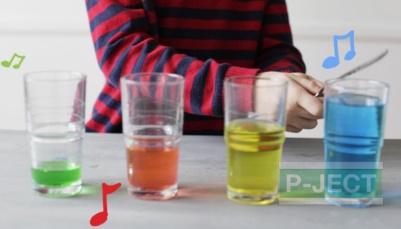 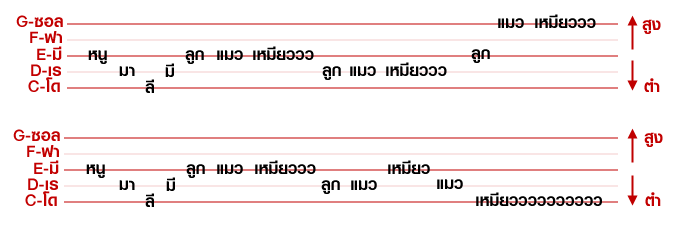 ให้ผู้เรียนแต่ละกลุ่มลงมือสร้างแก้วน้ำเสียงดนตรีเป็นตัวโน๊ตต่างๆ ที่จะใช้งานและซ้อมบรรเลงเพลงอย่างง่าย เมื่อทำเสร็จทุกกลุ่มหรือหมดเวลาแล้ว ให้ผู้เรียนแต่ละกลุ่มนำเสนอผลงานโดยบรรเลงเพลงที่ซ้อมกันไว้ให้เพื่อนๆ กลุ่มอื่นได้รับฟัง วนกันนำเสนอจนครบทุกกลุ่มผู้สอนแจกกระดาษ Post-it ให้ผู้เรียนร่วมกันโหวตแก้วน้ำเสียงดนตรีของกลุ่มผู้เรียนที่ตนเองชื่นชอบ พร้อมทั้งให้เหตุผลประกอบ จากนั้นผู้สอนและผู้เรียนช่วยกันรวบรวมคะแนนโหวตแล้วอาจมอบของรางวัลให้กับกลุ่มที่เพื่อนๆ ชื่นชอบมากที่สุดให้ผู้เรียนแต่ละกลุ่มร่วมกันระดมความคิด และอภิปรายแสดงความคิดเห็นว่า เครื่องดนตรีจากแก้วน้ำสร้างเสียงโน้ตดนตรีได้อย่างไร ? แล้ว เสียงเกิดจากอะไร พร้อมทั้งยกตัวอย่างประกอบ ?  จากนั้นผู้สอนและผู้เรียนร่วมกันสรุปการเรียนรู้และความรู้สึกที่ได้จากการทำกิจกรรมขั้นที่ระยะเวลาบทบาทของผู้สอนและผู้เรียนโอกาสหรือสิ่งที่นำมาใช้ประเมินผล3ชั่วโมงที่5 - 6วิชา คณิตศาสตร์ผู้สอนให้ผู้เรียนได้เรียนรู้เรื่องพื้นฐานที่จำเป็นต่อการทำโครงงาน ซึ่งอาจจะสอดแทรกหัวข้อความรู้ในขณะทำกิจกรรมต่างๆ ได้ เช่นจำนวนนับและการดำเนินการเวลาสัดส่วนและอัตราส่วนรูปเรขาคณิตการวัดความยาว ขนาด และพื้นที่และบูรณาการสอดแทรกความรู้วิชาวิทยาศาสตร์เรื่องวัสดุและตัวกลางของแสงในขณะทำกิจกรรมกิจกรรม: โรงละครเงาผู้สอนชวนผู้เรียนคิดว่า โรงละครเงาควรมีส่วนประกอบอะไรบ้าง ?  และ ขนาดของโรงละครต้องคำนึงถึงอะไรบ้าง ?ผู้สอนให้ผู้เรียนแบ่งกลุ่ม และแจกวัสดุอุปกรณ์ที่จะใช้ในการสร้างโรงละครเงาดังนี้กล่องหรือลังกระดาษกรรไกรกาวสก๊อตเทปใสกระดาษทั่วไปกระดาษไขผ้าขาวบางแผ่นใสกระดาษแข็งหลอดพลาสติกหรือไม้เสียบลูกชิ้นปากกาสีเมจิกไฟฉายแรงสูงการคิด ออกแบบ และสร้างสรรค์ผลงานการวางแผนและลงมือปฏิบัติงานตาม กระบวนการทางวิทยาศาสตร์และการออกแบบเชิงวิศวกรรมการทำงานอย่างเป็นขั้นเป็นตอนกระบวนการคิดจากการถามคำถามและการให้เหตุผลในการตอบการตอบคำถามอย่างมีเหตุผล/วิธีคิดในการได้มาซึ่งคำตอบความกล้าแสดงความคิดเห็นของตนเองอย่างมีเหตุผล และเปิดใจรับฟังความคิดเห็นของผู้อื่นการแลกเปลี่ยนเรียนรู้ร่วมกันขั้นที่ระยะเวลาบทบาทของผู้สอนและผู้เรียนโอกาสหรือสิ่งที่นำมาใช้ประเมินผลผู้สอนให้ผู้เรียนแต่ละกลุ่มคิดวิธีการทดสอบตัวกลางของแสงจากวัสดุที่แจกให้เพื่อเลือกวัสดุที่จะใช้เป็น ‘จอ’ แสดงแสงและเงา ซึ่งผู้สอนอาจบูรณาการสอดแทรกความรู้วิชาวิทยาศาสตร์เรื่องวัสดุโปร่งแสง โปรงใส และทึบแสง เพื่อให้ผู้เรียนได้เห็นความสำคัญของความรู้และสามารถนำความรู้มาประยุกต์ใช้ในงานจริงได้ให้ผู้เรียนแต่ละกลุ่มช่วยกันคิดและออกแบบโรงละครเงา โดยวาดภาพและเขียนแนวคิดของโรงละครลงบนกระดาษปรู๊ฟ เช่น ลักษณะของโรงละคร ส่วนประกอบและขนาด วิธีการสร้าง การเลือกใช้วัสดุ แนวทางการทดสอบใช้งาน ฯลฯ และเตรียมตัวนำเสนอแนวคิดให้ผู้สอนและเพื่อนๆ เข้าใจได้ง่ายให้ผู้เรียนแต่ละกลุ่มนำเสนอแนวคิดโรงละครเงา โดยให้ผู้สอนและเพื่อนกลุ่มอื่นๆ ร่วมกันรับฟัง แล้วอาจซักถามข้อสงสัย ให้ข้อแนะนำ หรือชมเชยแนวคิดของกลุ่มผู้นำเสนอให้ผู้เรียนแต่ละกลุ่มช่วยกันสร้างโรงละครเงาตามที่ได้ออกแบบไว้ ซึ่งขณะลงมือทำอาจมีการปรับพัฒนาผลงานได้ตามความเหมาะสมและมีเหตุผลสมควร เมื่อกลุ่มผู้เรียนลงมือทำเสร็จเรียบร้อยแล้วให้ทดลองใช้งาน จากนั้นให้แต่ละกลุ่มร่วมกันสรุปการเรียนรู้และผลการทดลองใช้งานลงบนกระดาษปรู๊ฟ จากนั้นให้นำไปแปะเรียงกันที่ผนังห้องและวางชิ้นงานข้างล่างของผลงาน แล้วให้ผู้เรียนเดินดู อ่าน คิด และวิเคราะห์ผลงานของเพื่อนกลุ่มอื่นๆ จนครบทุกกลุ่มผู้สอนและผู้เรียนร่วมกันแลกเปลี่ยนประสบการณ์การเรียนรู้ที่ได้จากทำกิจกรรม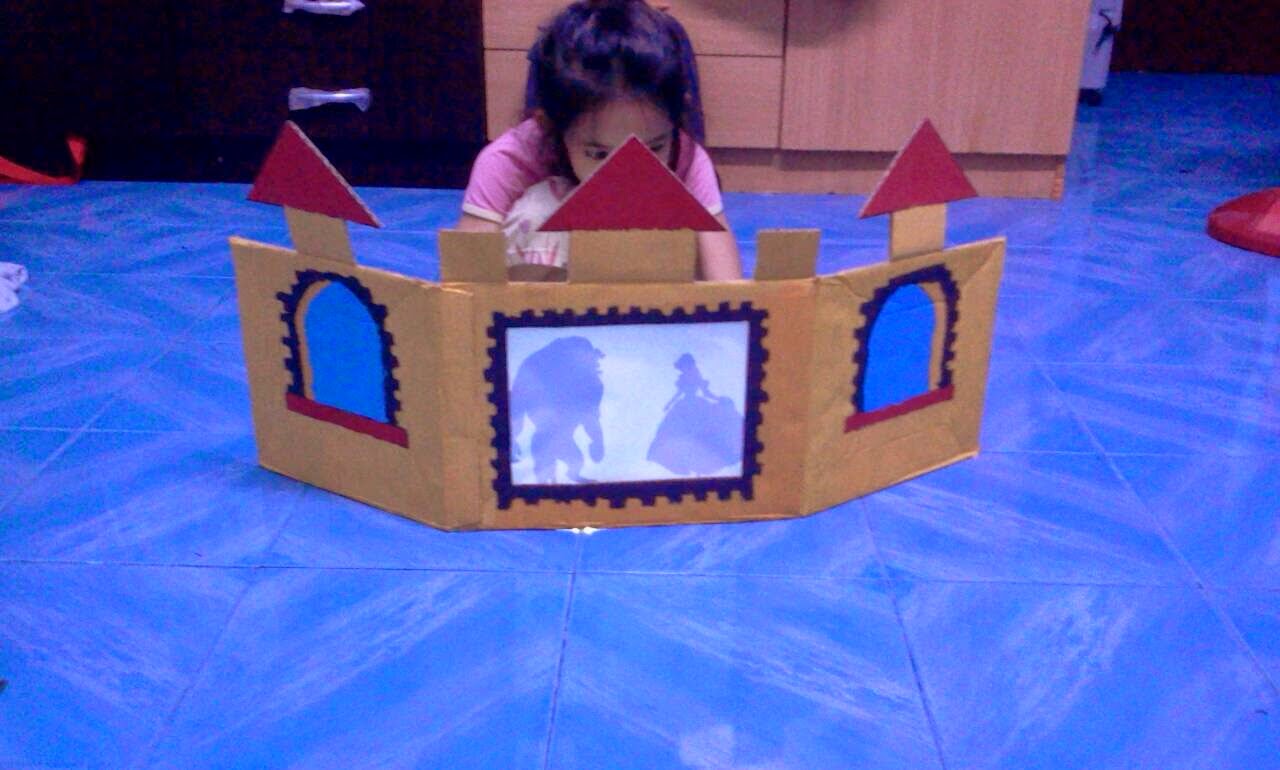 ขั้นที่ระยะเวลาบทบาทของผู้สอนและผู้เรียนโอกาสหรือสิ่งที่นำมาใช้ประเมินผล4ชั่วโมงที่7 - 10วิชา เทคโนโลยีวิชา ศิลปะวิชา วิศวกรรมศาสตร์ผู้สอนให้ผู้เรียนได้เรียนรู้เรื่องพื้นฐานที่จำเป็นต่อการทำโครงงาน ซึ่งอาจจะสอดแทรกหัวข้อความรู้ในขณะทำกิจกรรมต่างๆ ได้ เช่น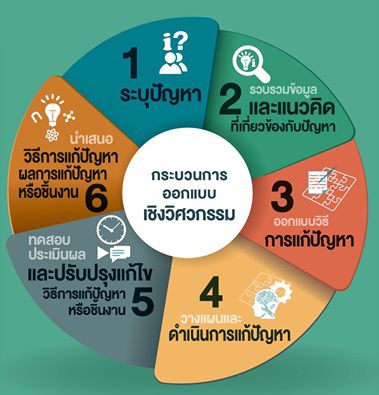 แสง เงา และการมองเห็นการออกแบบและผลิตสื่อสร้างสรรค์การรู้เท่าทันสื่อในยุคดิจิทัลเทคโนโลยีสื่อสารโทรคมนาคมการสร้างและใช้งานเสียงประกอบการออกแบบเชิงวิศวกรรมอย่างง่ายกิจกรรม/โครงงาน: ‘หุ่นเงา’ สื่อสารสร้างสรรค์ผู้สอนให้ผู้เรียนแบ่งกลุ่มทำงานตามกระบวนการออกแบบเชิงวิศวกรรม โดยให้แต่ละกลุ่มร่วมกันระดมความคิด วางแผน และออกแบบการเล่านิทานเพื่อน้องด้วย ‘หุ่นเงา’ สื่อสารสร้างสรรค์ ที่นำเสนอผ่านโรงละครเงา ให้ผู้รับชมเข้าใจเรื่องราวที่ผู้เรียนต้องการสื่อสารได้อย่างชัดเจนให้ผู้เรียนแต่ละกลุ่มศึกษาและเลือกเรื่องนิทานที่จะนำไปสร้าง ‘หุ่นเงา’ สื่อสารสร้างสรรค์  และผู้สอนสอดแทรกความรู้เรื่องกระบวนการออกแบบและผลิตสื่อ (Pre-Production, Production, Post-Production; 3P)  ให้กับผู้เรียนเพื่อนำไปประยุกต์ในการทำโครงงานจริงต่อไป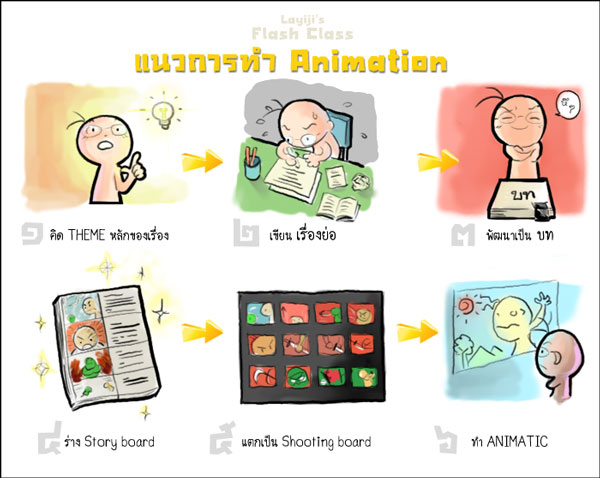 การคิด ออกแบบ และสร้างสรรค์ผลงานการวางแผนและลงมือปฏิบัติงานตามกระบวนออกแบบเชิงวิศวกรรมการใช้เทคโนโลยีอย่างเหมาะสมและสร้างสรรค์การทำงานอย่างเป็นขั้นเป็นตอนการบันทึกการเรียนรู้ เช่น ข้อมูล/ความรู้ กระบวนการเรียนรู้ ผลลัพธ์ที่ได้จากการเรียนรู้ เคล็ดลับที่ได้จากการทำงาน วิธีแก้ไข/ปรับปรุงผลงาน เป็นต้นการตอบคำถามอย่างมีเหตุผล/วิธีคิดในการได้มาซึ่งคำตอบความกล้าแสดงความคิดเห็นของตนเองอย่างมีเหตุผล และเปิดใจรับฟังความคิดเห็นของผู้อื่นการแลกเปลี่ยนเรียนรู้ร่วมกันขั้นที่ระยะเวลาบทบาทของผู้สอนและผู้เรียนโอกาสหรือสิ่งที่นำมาใช้ประเมินผลให้ผู้เรียนแต่ละกลุ่มช่วยกันออกแบบและนำเสนอแนวคิดเกี่ยวกับนิทานเพื่อน้อง โดยมีหัวข้อนำเสนอ เช่น สาระสำคัญ (Theme)  เค้าโครงเรื่อง (Plot)  และภาพประกอบ (Story Board)  ให้เพื่อนกลุ่มอื่นๆ รับฟัง แสดงความคิดเห็น ชื่นชม แนะนำ ก่อนที่จะลงมือทำจริงให้ผู้เรียนแต่ละกลุ่มสร้างสรรค์หุ่นเงาและฉากการแสดงตามที่ได้ออกแบบไว้ ซึ่งผู้สอนอาจเตรียมอุปกรณ์ที่ใช้ เช่น กระดาษแข็ง กระดาษสี แผ่นใส ปากกาสีเมจิก หลอดพลาสติก ไม้เสียบลูกชิ้น สก๊อตเทป ดินน้ำมัน ฯลฯ (อาจให้ผู้เรียนนำมาเสริมก็ได้)  และเชิญคุณครูศิลปะมาเป็นวิทยากรพิเศษในชั่วโมงนี้ เพื่อร่วมแลกเปลี่ยนเรียนรู้กับผู้เรียนในขณะลงมือทำกิจกรรมและให้ความรู้เรื่องสี รูปร่าง รูปทรง และพื้นผิวการใช้วัสดุอุปกรณ์สร้างสรรค์ชิ้นงานวาดภาพถ่ายทอดความคิดและความรู้สึกการวิจารณ์งานทัศนศิลป์ของตนเอง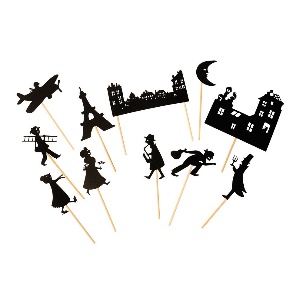 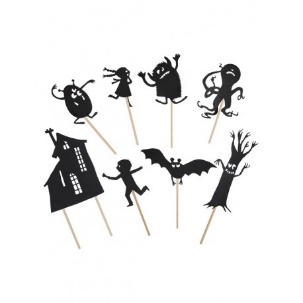 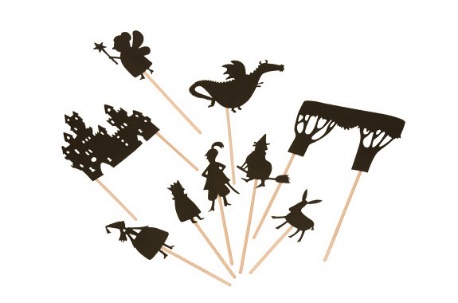 เมื่อผู้เรียนแต่ละกลุ่มสร้างสรรค์หุ่นเงาและฉากการแสดงเสร็จเรียบร้อยแล้ว ให้ลองนำมาซ้อมการแสดงผ่านโรงละครเงา (ที่เคยสร้างไว้ในกิจกรรมวิชาคณิตศาสตร์) จากนั้นให้ศึกษาการออกแบบและใช้งานเสียงประกอบ (Sound Effect) เพื่อเพิ่มอรรถรส อารมณ์ และความรู้สึกร่วมขณะที่รับชม ซึ่งอาจจะอัพโหลด ตัดแต่ง หรืออัดเสียงก็ได้ตามความสะดวกและเหมาะสมกับการนำไปใช้งานจริง ให้ผู้เรียนซ้อมการแสดง ‘หุ่นเงา’ สื่อสารสร้างสรรค์ เล่านิทานเพื่อน้อง ให้เกิดความคล่องตัวตามลำดับของบทการแสดง แสง ฉาก และเสียงประกอบ มีความเข้ากันได้เป็นอย่างดี เมื่อกลุ่มผู้เรียนเตรียมตัวการแสดงพร้อมแล้วให้ผู้สอนช่วยผู้เรียนอัดวิดีโอการแสดงของกลุ่มผู้เรียน จนครบทุกกลุ่มขั้นที่ระยะเวลาบทบาทของผู้สอนและผู้เรียนโอกาสหรือสิ่งที่นำมาใช้ประเมินผลผู้สอนให้ความรู้ผู้เรียนในการนำสื่อวิดีโอการแสดงของกลุ่มตนเองไปอัพโหลดบนช่องทาง YouTube เพื่อสื่อสารสร้างสรรค์ผ่านโลกออนไลน์ จากนั้นผู้สอนและผู้เรียนแต่ละกลุ่มแลกเปลี่ยนเรียนรู้กัน โดยการดูผลงานของเพื่อนกลุ่มอื่นๆ บน YouTube แล้วร่วมกันกด Like กด Share  แสดงความคิดเห็น วิจารณ์ผลงาน ชื่นชม และให้ข้อเสนอแนะ เมื่อแลกเปลี่ยนเรียนรู้กันครบทุกกลุ่มแล้วให้ผู้สอนและผู้เรียนร่วมกันสรุปการเรียนรู้ที่ได้จากการทำโครงงานนี้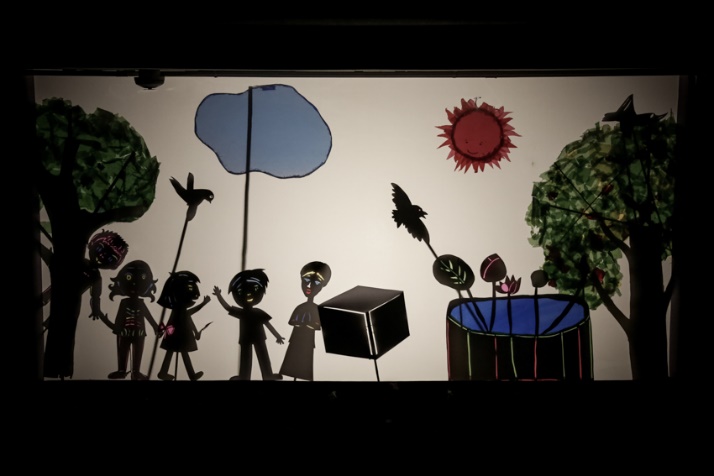 การนำเสนอผลงานและงานนิทรรศการผลลัพธ์การเรียนรู้ (Presentation & Exhibition)ให้ผู้เรียนนำเสนอผลงานจากโครงงานของตนเอง ตามวิธีการที่ถนัดและเป็นธรรมชาติ เช่น การนำเสนองานด้วยโปรแกรม MS PowerPoint, Canva, Prezi, การจัดการแสดง Role Play, รูปแบบ Game Show ,หรือ TEDx Talks เป็นต้น และให้นำผลงานการเรียนรู้ของตนเองออกมาแสดงในงานนิทรรศการ โดยให้ผลงานผู้เรียนแต่ละคนหรือผลงานแต่ละกลุ่มทั้งหมดที่ได้ทำในโครงงานมาจัดแสดง พร้อมทั้งตกแต่งมุมแสดงผลงานให้สวยงาม ได้แก่การแสดง ‘หุ่นเงา’ สื่อสารสร้างสรรค์โรงละครเงาแก้วเสียงดนตรีเสียงตามสาย (แก้วโทรศัพท์)สมุดบันทึกการเรียนรู้การใช้เทคโนโลยีอย่างเหมาะสมและสร้างสรรค์ความกล้าแสดงความคิดเห็นของตนเองอย่างมีเหตุผลและเปิดใจรับฟังความคิดเห็นของผู้อื่นการตอบคำถามอย่างมีเหตุผล/วิธีคิดในการได้มาซึ่งคำตอบคิดสร้างสรรค์ผลงานจากกิจกรรมขั้นที่ระยะเวลาบทบาทของผู้สอนและผู้เรียนโอกาสหรือสิ่งที่นำมาใช้ประเมินผลถ้าเป็นไปได้อาจเปิดโอกาสให้คนที่สนใจเข้าร่วมงาน เช่น ครูผู้สอนในโรงเรียน นักเรียนชั้นอื่นๆ ฯลฯ ได้เข้าร่วมชื่นชมผลงาน พูดคุย ซักถาม และเข้าร่วมกิจกรรมที่บางกลุ่มอาจมีการเตรียมให้ร่วมสนุก และหากมีความพร้อมเรื่องสถานที่ เวลา และโอกาส ควรขยาย Scale ของงานนิทรรศการนี้ด้วยการเชิญบุคคลภายนอกให้มาร่วมงานด้วยจะเป็นประสบการณ์ที่ดีให้กับผู้เรียนได้ดีมากยิ่งขึ้น เช่น ผู้ปกครอง อาจารย์ผู้สอนและนักเรียนจากโรงเรียนอื่นๆ อาจารย์และนักศึกษาสาขาวิชาการสื่อสารการแสดง หรือสาขาอื่นที่เกี่ยวข้อง เป็นต้นการสะท้อนคิดจากสิ่งที่ทำ (Reflection)ให้ผู้เรียนได้สะท้อนความรู้ ความคิด และความรู้สึก ที่มีต่อการเรียนรู้แบบ STEAM Project ว่า สิ่งที่แตกต่างระหว่างการเรียนรู้ผ่านการทำโครงงานแบบนี้กับการเรียนแบบเดิมที่เคยเรียนมาสิ่งที่ตัวเองได้เรียนรู้นอกจากเนื้อหาบทเรียนสิ่งที่ตัวเองรู้สึกเปลี่ยนแปลงไปสิ่งที่อยากจะบอกกับตัวเอง/ที่ค้นพบในตัวเองสิ่งที่อยากจะบอกเพื่อนร่วมทีมสิ่งที่อยากจะนำไปต่อยอด/ประยุกต์ใช้ในชีวิตประจำวันเรื่องอื่นๆ ที่อยากพูด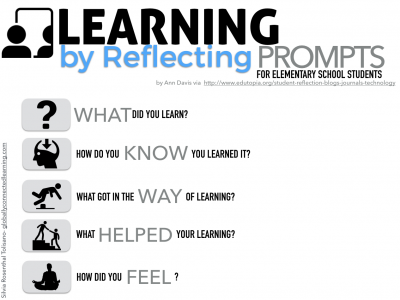 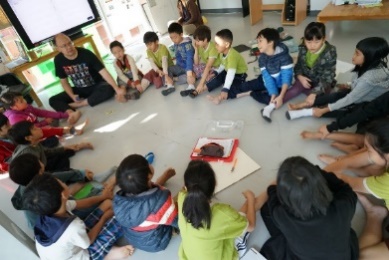 คุณภาพของแนวคิดจากการคิดสะท้อนกลับและการอภิปรายความคิดเห็นร่วมและความคิดเห็นเดิมที่สะท้อนให้เห็นจากการเรียนรู้ในห้องโครงงานการฟังอย่างลึกซึ้ง (สติ)ความคิดสร้างสรรค์ระดมความคิดพร้อมวิธีแก้ปัญหาลำดับขั้นตอน(ลำดับขั้นก่อนหน้านี้)การคิดอย่างมีวิจารณญาณตั้งคำถามและประเมินความคิดและการแก้ปัญหาลำดับขั้นตอน(ลำดับขั้นก่อนหน้านี้)จินตนาการใช้ความรู้สึก ใช้ความเห็นอกเห็นใจ การสังเกต และอธิบายความเกี่ยวโยงของประสบการณ์ของตนและข้อมูลที่ได้สำรวจ ค้นหา ระดมความคิด1, 22, 3, 4เข้าใจบริบทและขอบเขตของปัญหาที่เกิดขึ้นทบทวนทฤษฎีทางเลือกความคิดเห็นและเปรียบเทียบเพื่อหามุมมองเกี่ยวกับปัญหาที่เกิดขึ้น1, 23, 4สอบถามเพื่อสร้างความสัมพันธ์  สร้างมุมมองเชิงบูรณาการ สร้างวินัย และอื่นๆลองเล่นกับความผิดปกติ ความเสี่ยงความคิดที่แตกต่างจากกรอบโดยสิ้นเชิง2, 3, 43, 4ระบุจุดแข็งและจุดอ่อนของหลักฐานข้อโต้แย้ง  คำอ้างและความเชื่อความท้าทายของสมมติฐาน ตรวจสอบความถูกต้อง วิเคราะห์ช่องว่างในการเรียนรู้44ลงมือทำและแบ่งปันนึกภาพ แสดงสิ่งที่คิด ผลิต คิดค้นผลิตภัณฑ์ใหม่ หาวิธีการแก้ปัญหาการทำงานชื่นชมมุมมองความแปลกใหม่ทางการแก้ปัญหาหรือผลกระทบที่อาจเกิดขึ้นได้2, 3, 44ประเมิน หาพื้นฐาน แสดงความคิดเห็น  มีผลิตผลเชิงตรรกะ มีเกณฑ์จริยธรรม หรือสุนทรียศาสตร์ มีการหาเหตุผลตระหนักถึงอคติทางมุมมองของตนเอง (ตามที่ได้รับจากผู้อื่น) ความไม่แน่นอน ข้อจำกัดของวิธีการแก้ปัญหา43, 4ระดับการคิดระดับ 1ระดับ2ระดับ3ระดับ4จินตนาการความรู้สึก ความเอาใจใส่ การสังเกตการอธิบายเพื่อเชื่อมโยงระหว่างประสบการณ์เดิมและความรู้ใหม่สำรวจ ค้นหา และสร้างความคิด(ขั้นตอนที่ 3, 4)ผู้เรียนแสดงให้เห็นการให้ความร่วมมือกับกิจกรรมน้อย ผู้เรียนแสดงให้เห็นการให้ความร่วมมือกับกิจกรรมค่อนข้างน้อย ผู้เรียนแสดงให้เห็นการให้ความร่วมมือกับกิจกรรมอย่างชัดเจน ผู้เรียนแสดงให้เห็นความกระตือรือร้นและมีส่วนร่วมในกิจกรรมอย่างชัดเจนลงมือทำและแบ่งปันแสดงสิ่งที่คิด ผลิตผลิตภัณฑ์ใหม่หาวิธีการแก้ปัญหาการทำงานชื่นชมมุมมองความแปลกใหม่ทางการแก้ปัญหาหรือผลกระทบที่อาจเกิดขึ้นได้(ขั้นตอนที่ 3, 4)สิ่งที่คิดขึ้นใหม่และการอธิบายคำตอบของผู้เรียน ยังมีข้อจำกัดของการยกตัวอย่างประกอบเหตุและผลของการได้มาซึ่งคำตอบสิ่งที่คิดขึ้นใหม่และการอธิบายคำตอบของผู้เรียน มีการยกตัวอย่างประกอบเหตุและผลของการได้มาซึ่งคำตอบบ้าง แต่ยังเบี่ยงเบนไปจากความรู้เดิมเล็กน้อยสิ่งที่คิดขึ้นใหม่และการอธิบายคำตอบของผู้เรียน มีการยกตัวอย่างประกอบเหตุและผลของการได้มาซึ่งคำตอบค่อนข้างชัดเจน มีการอ้างอิงจากศาสตร์อื่นบ้างมาอภิปรายเพิ่มเติมแต่แนวคิดยังคล้ายกับที่เคยมีมาก่อนหน้านี้ แต่ปรับใหม่เป็นรูปแบบของตัวเองสิ่งที่คิดขึ้นใหม่และการอธิบายคำตอบของผู้เรียน มีการยกตัวอย่างประกอบเหตุและผลของการได้มาซึ่งคำตอบชัดเจน มีการอ้างอิงศาสตร์วิชาอื่นๆ มาเชื่อมโยงประกอบ มีเหตุผลที่น่าเชื่อถือ มีการอภิปรายแนวคิดเพิ่มเติมที่ต่างไปจากที่เคยมีมาแต่เดิมเป็นตัวของตัวเองชัดเจน 